АДМИНИСТРАЦИЯ МУНИЦИПАЛЬНОГО ОБРАЗОВАНИЯНАЗИЕВСКОЕ ГОРОДСКОЕ ПОСЕЛЕНИЕКИРОВСКОГО МУНИЦИПАЛЬНОГО РАЙОНА ЛЕНИНГРАДСКОЙ ОБЛАСТИП О С Т А Н О В Л Е Н И Еот 10 ноября  2016  года   № 262Об утверждении муниципальной программы«О содействии развитию части территории, являющейся административным центром муниципального образования Назиевское городское поселение Кировского муниципального района Ленинградской области  на 2017 год»                   В соответствии    с  Федеральным  законам   от  06 октября 2003 г.   № 131-ФЗ «Об общих принципах организации местного самоуправления в Российской   Федерации»,  областным законом от 14 декабря 2012 г.  № 42-оз «О содействии развитию иных форм местного самоуправления на части территорий населенных пунктов Ленинградской области, являющихся административными центрами поселений», федеральным законом  от 21.12.1994 г. № 69-ФЗ «О пожарной безопасности», постановлением Правительства Ленинградской области от 12.12.2006 г. № 336 «Об обеспечении пожарной безопасности на территории Ленинградской области»:          1. Утвердить муниципальную программу МО Назиевское городское   поселение ««О содействии развитию части территории, являющейся административным центром муниципального образования Назиевское городское поселение Кировского муниципального района Ленинградской области  на 2017 год» согласно приложению.         2.  Установить, что в ходе реализации муниципальной программы «О содействии развитию части территории, являющейся административным центром муниципального образования Назиевское городское поселение Кировского муниципального района Ленинградской области  на 2017 год»,  мероприятия и объемы финансирования подлежат корректировке с учетом возможностей средств бюджета поселения. 3. Настоящее постановление вступает в силу с момента его подписания, подлежит размещению на официальном сайте МО Назиевское городское поселение. Глава администрации                                                              О.И. Кибанов Разослано: дело, официальный сайт поселения «Назиевский Вестник»Приложениек   постановлению администрацииМО Назиевское городское поселениеот 10 ноября 2016 г. № 262Паспорт муниципальной программы «О содействии развитию части территории, являющейся административным центром муниципального образования Назиевское городское поселение Кировского муниципального района Ленинградской области  на 2017 год»1.  Характеристика проблемы К числу основных проблем развития территории муниципального образования Назиевское городское поселение Кировского муниципального района Ленинградской области,  на решение которых  направлена реализация  муниципальной программы «О содействии развитию части территории, являющейся административным центром муниципального образования Назиевское городское поселение Кировского муниципального района Ленинградской области  на 2017 год»относятся низкий уровень благоустройства и обеспеченности инженерной инфраструктурой. 2. Основные цели и задачи ПрограммыОсновными целями  программы «О содействии развитию части территории, являющейся административным центром муниципального образования Назиевское городское поселение Кировского муниципального района Ленинградской области  на 2017 год»  являются:- создание благоприятных условий для проживания в сельской местности;- активизация местного населения в решении вопросов местного значения. - организация работы по предупреждению и  пресечение нарушений требований пожарной     безопасности; - информирование населения о правилах поведения и действиях в чрезвычайных ситуациях;-повышение транспортной доступности.- приобретение  и установка детских площадок;- организация досуга граждан-благоустройство территории3. Сроки реализации ПрограммыРеализацию муниципальной программы «О содействии развитию части территории, являющейся административным центром муниципального образования Назиевское городское поселение Кировского муниципального района Ленинградской области  на 2017 год»  предполагается осуществить до 30.12. 2017 года. 4. Основные мероприятия ПрограммыОсновные мероприятия муниципальной программы «О содействии развитию части территории, являющейся административным центром муниципального образования Назиевское городское поселение Кировского муниципального района Ленинградской области  на 2017 год»  направлены на благоустройство территории административного центра  (приложение).5. Ресурсное обеспечение ПрограммыПрограмма реализуется за счет средств бюджета Ленинградской области и  средств бюджета муниципального образования Назиевское городское поселение Кировского муниципального района Ленинградской области.6. Ожидаемые результаты реализации Программы	Реализация  мероприятий муниципальной программы «О содействии развитию части территории, являющейся административным центром муниципального образования Назиевское городское поселение Кировского муниципального района Ленинградской области  на 2017 год» будет способствовать  повышению уровня жизни населения, активизации участия граждан в решении вопросов местного значения, развитию иных форм местного самоуправления.Приложение N 1 к ПрограммеПеречень мероприятий программы                                  «О содействии развитию части территории, являющейся административным центром муниципального образования Назиевское городское поселение Кировского муниципального района Ленинградской области  на 2017 год»Приложение № 2 к ПрограммеФорма оценки результатов реализации муниципальной программы«О содействии развитию части территории, являющейся административным центром муниципального образования Назиевское городское поселение Кировского муниципального района Ленинградской области  на 2017 год»за 20_____ годПриложение № 3 к ПрограммеОбоснования финансовых ресурсов, необходимыхдля реализации мероприятий на  части территории, являющейся административным центром муниципального образования Назиевское городское поселение  Кировского муниципального района Ленинградской области на 2017 год»Наименование программы         Наименование программы         «О содействии развитию части территории, являющейся административным центром муниципального образования Назиевское городское поселение Кировского муниципального района Ленинградской области  на 2017 год»«О содействии развитию части территории, являющейся административным центром муниципального образования Назиевское городское поселение Кировского муниципального района Ленинградской области  на 2017 год»«О содействии развитию части территории, являющейся административным центром муниципального образования Назиевское городское поселение Кировского муниципального района Ленинградской области  на 2017 год»«О содействии развитию части территории, являющейся административным центром муниципального образования Назиевское городское поселение Кировского муниципального района Ленинградской области  на 2017 год»Цель программы                 Цель программы                 Благоустройство территорииБлагоустройство территорииБлагоустройство территорииБлагоустройство территорииСоисполнитель подпрограммы             Соисполнитель подпрограммы             Правительство Ленинградской областиПравительство Ленинградской областиПравительство Ленинградской областиПравительство Ленинградской областиРазработчик программы          Разработчик программы          Администрация МО Назиевское городское поселениеАдминистрация МО Назиевское городское поселениеАдминистрация МО Назиевское городское поселениеАдминистрация МО Назиевское городское поселениеЗадачи программы               Задачи программы               Благоустройство территорииБлагоустройство территорииБлагоустройство территорииБлагоустройство территорииСроки реализации программы     Сроки реализации программы     2017 год2017 год2017 год2017 годИсточники финансирования по годам реализации (тыс.руб):Администрация МО Назиевское городское поселение: 2017 год – 200,0Бюджет Ленинградской области:2017 год –1086,9 Наименование программы«О содействии развитию части территории, являющейся административным центром муниципального образования Назиевское городское поселение Кировского муниципального района Ленинградской области  на 2017 год»Главный распорядитель бюджетных средств: Администрация МО Назиевское городское поселение;Комитет МСУИсточник      
финансированияРасходы (тыс. рублей)Расходы (тыс. рублей)Источники финансирования по годам реализации (тыс.руб):Администрация МО Назиевское городское поселение: 2017 год – 200,0Бюджет Ленинградской области:2017 год –1086,9 Наименование программы«О содействии развитию части территории, являющейся административным центром муниципального образования Назиевское городское поселение Кировского муниципального района Ленинградской области  на 2017 год»Главный распорядитель бюджетных средств: Администрация МО Назиевское городское поселение;Комитет МСУИсточник      
финансирования2017годИтогоИсточники финансирования по годам реализации (тыс.руб):Администрация МО Назиевское городское поселение: 2017 год – 200,0Бюджет Ленинградской области:2017 год –1086,9Всего         1286,91286,9Источники финансирования по годам реализации (тыс.руб):Администрация МО Назиевское городское поселение: 2017 год – 200,0Бюджет Ленинградской области:2017 год –1086,9В том числе:  Средства      
бюджета       
Ленинградской области     1086,91086,9Средства      
бюджета       
поселения        200,0200,0Планируемые результаты реализации 
программы                      Планируемые результаты реализации 
программы                      Благоустройство территории Благоустройство территории Благоустройство территории Благоустройство территории N   
п/п Мероприятия по
реализации    
программы     
Источники     
финансированияСрок       
исполнения 
мероприятияОбъем         
финансирования
мероприятия   
в текущем     
финансовом    
году (тыс.    
руб.) *Всего
(тыс.
руб.)Объем финансирования по годам (тыс. руб.)         Ответственный 
за выполнение 
мероприятия   
программы     
(подпрограммы)Планируемые   
результаты    
выполнения    
мероприятий   
программы    
(подпрограммы)N   
п/п Мероприятия по
реализации    
программы     
Источники     
финансированияСрок       
исполнения 
мероприятияОбъем         
финансирования
мероприятия   
в текущем     
финансовом    
году (тыс.    
руб.) *Всего
(тыс.
руб.)2017годОтветственный 
за выполнение 
мероприятия   
программы     
(подпрограммы)Планируемые   
результаты    
выполнения    
мероприятий   
программы    
(подпрограммы)  1        2             4           5            6      7 891Ремонт пешеходной дорожки по ул. Октябрьская, от ул. Волховское шоссе  до пересечения с ул. АртеменкоИтого         2017 год1286,91286,91Ремонт пешеходной дорожки по ул. Октябрьская, от ул. Волховское шоссе  до пересечения с ул. АртеменкоСредства      
бюджета       
Ленинградской области       1086,91086,91Ремонт пешеходной дорожки по ул. Октябрьская, от ул. Волховское шоссе  до пересечения с ул. АртеменкоСредства бюджета МО Назиевское городское поселение200,0200,0N  
п/пЗадачи,      
направленные 
на достижение
цели         Планируемый объем   
финансирования      
на решение данной   
задачи (тыс. руб.)  Планируемый объем   
финансирования      
на решение данной   
задачи (тыс. руб.)  Количественные 
и/ или         
качественные   
целевые        
показатели,    
характеризующие
достижение     
целей и решение
задач          Единица  
измеренияОценка базового      
значения     
показателя   
(на начало   
реализации   
подпрограммыПланируемое значение показателя по годам          
реализации                                        N  
п/пЗадачи,      
направленные 
на достижение
цели         Бюджет    
поселения 
   Бюджет Ленинградской областиКоличественные 
и/ или         
качественные   
целевые        
показатели,    
характеризующие
достижение     
целей и решение
задач          Единица  
измеренияОценка базового      
значения     
показателя   
(на начало   
реализации   
подпрограммы2017 год1. Ремонт пешеходной дорожки  по ул. Октябрьская, от ул. Волховское шоссе  до пересечения  с ул. Артеменко200,01086,9Повышение защищенности объекта,  обеспечение специальным оснащениемШт.11Наименование  
мероприятия      
программы
Источник      
финансирования
Расчет       
необходимых  
финансовых   
ресурсов     
на реализацию
мероприятия ( тыс.руб.)
Общий объем   
финансовых    
ресурсов,     
необходимых   
для реализации
мероприятия,  в том числе   
по годам ( тыс.руб.)Эксплуатационные
расходы,        
возникающие     
в результате    
реализации      
мероприятия Ремонт пешеходной дорожки ул. Октябрьская, от Волховское шоссе  до пересечения  с ул. АртеменкоАдминистрация МО Назиевское городское поселение, бюджет Ленинградской области1286,992017 год –  1286,90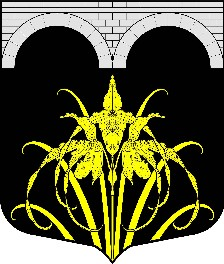 